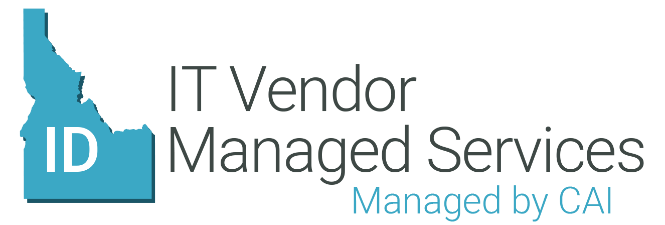 Program Benefits OverviewSingle procurement vehicle for staff augmentation needsStreamlines overall process through a single point of contact Simplified invoicing process, all handled through CAICAI’s performance is managed through contractual service level agreementsSignificant reduction in “time to hire” through proven workflow processFull-service approachWorkflow process is handled via Vendor Management System (VMS)CAI advises in identifying and classifying needsCAI screens and performs initial qualification of candidates submitted by vendor network, but final selection still rests in the hands of the StateCAI handles communication with and administration of vendorsCAI removes administrative burden from the State, allowing managers to focus on other critical tasksRobust Vendor Management System (VMS) in VectorVMSVectorVMS provides for full transparency throughout the program lifecycleEntire end-to-end process is handled through the VMSDetailed reporting is available on thousands of data points, enabling the State to make better informed business decisionsCAI handles configuration and maintenance of the VMSOpen vendor networkOpen network allows for greater flexibility and increased access to niche technologiesEnables enhanced utilization of Idaho-based companiesCAI manages documentation and compliance of vendor network